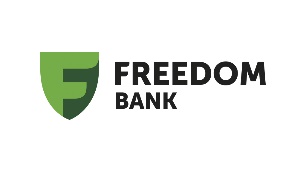 «Банк Фридом Финанс Қазақстан» АҚ  _________________________________
БСН/ЖСН: __________________________Электрондық почта мекенжайы(e-mail):______Тұратын мекенжайы:___________________Телефоны (ұялы): + 7 _______________ӨТІНІШӨңірде су тасқыны нәтижесінде төтенше жағдайдың енгізілуіне байланысты Сізден келесі шарттарда Банктік қарыз шарты бойынша № ______________ бастап ___ _______ _____ күнтізбелік күн мерзімге (бірақ күнтізбелік 180 (жүз сексен) күннен аспайтын) кейінге қалдыру туралы мәселені қарауды сұраймын (әрі қарай қажеттісін көрсету):Осымен көрсетілген мәселені қарау және ол бойынша Банктің уәкілетті органы шешім қабылдау үшін «Банк Фридом Финанс Қазақстан» АҚ (бұдан әрі - Банк) талап ететін қосымша құжаттарды, ақпаратты ұсынуға өз келісімімді білдіремін.Осымен Банктің уәкілетті органы қабылдаған шешім туралы ақпаратты/хабарламаны/оны жолдау/хабарлама арқылы беруіне өз келісімімді білдіремін:- Пошта мекенжайы бойынша- Электрондық пошта (e-mail) мекенжайы бойынша- Телефакс / телеграф / телекс бойынша- Қашықтықтан банктік қызмет көрсету жүйелері бойынша- Телефон шалу- Sms-хабарлама- Жедел хабар алмасу қосымшалары арқылы- Басқа байланыс құралдарыменКүні:___  _________________Қолы:___ _________________		   М.О. (болса)Негізгі борыш пен сыйақыны өтеу жөніндегіберілген кейінге қалдыру (оның ішінде мерзімі өткен) шеңберінде ауыстыруға жататын негізгі борыштың сомасы қарыз мерзімінің соңына дейін тең үлестермен бөлу. Кейінге қалдыруды (оның ішінде мерзімі өткен) беру шеңберінде ауыстыруға жататын сыйақы сомасы қарыз мерзімінің соңына дейін тең үлестермен бөлуНегізгі борышты өтеу жөніндегіберілетін кейінге қалдыру (оның ішінде мерзімі өткен) шеңберінде ауыстыруға жататын негізгі борыштың сомасы ай сайынғы сыйақыны толық төлей отырып қарыз мерзімінің соңына дейін тең үлестермен бөлуӨзге 